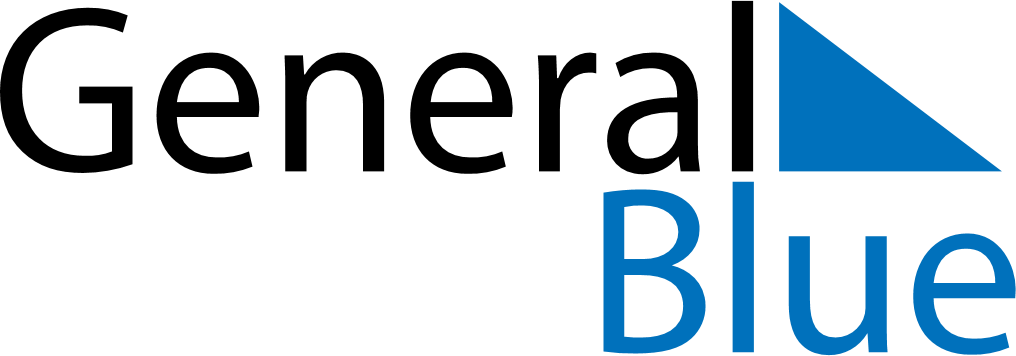 July 2024July 2024July 2024July 2024July 2024July 2024Smarhon, Grodnenskaya, BelarusSmarhon, Grodnenskaya, BelarusSmarhon, Grodnenskaya, BelarusSmarhon, Grodnenskaya, BelarusSmarhon, Grodnenskaya, BelarusSmarhon, Grodnenskaya, BelarusSunday Monday Tuesday Wednesday Thursday Friday Saturday 1 2 3 4 5 6 Sunrise: 4:43 AM Sunset: 9:52 PM Daylight: 17 hours and 9 minutes. Sunrise: 4:44 AM Sunset: 9:52 PM Daylight: 17 hours and 7 minutes. Sunrise: 4:45 AM Sunset: 9:51 PM Daylight: 17 hours and 6 minutes. Sunrise: 4:46 AM Sunset: 9:51 PM Daylight: 17 hours and 5 minutes. Sunrise: 4:47 AM Sunset: 9:50 PM Daylight: 17 hours and 3 minutes. Sunrise: 4:48 AM Sunset: 9:50 PM Daylight: 17 hours and 1 minute. 7 8 9 10 11 12 13 Sunrise: 4:49 AM Sunset: 9:49 PM Daylight: 17 hours and 0 minutes. Sunrise: 4:50 AM Sunset: 9:48 PM Daylight: 16 hours and 58 minutes. Sunrise: 4:51 AM Sunset: 9:47 PM Daylight: 16 hours and 56 minutes. Sunrise: 4:52 AM Sunset: 9:46 PM Daylight: 16 hours and 54 minutes. Sunrise: 4:53 AM Sunset: 9:45 PM Daylight: 16 hours and 52 minutes. Sunrise: 4:55 AM Sunset: 9:44 PM Daylight: 16 hours and 49 minutes. Sunrise: 4:56 AM Sunset: 9:43 PM Daylight: 16 hours and 47 minutes. 14 15 16 17 18 19 20 Sunrise: 4:57 AM Sunset: 9:42 PM Daylight: 16 hours and 45 minutes. Sunrise: 4:59 AM Sunset: 9:41 PM Daylight: 16 hours and 42 minutes. Sunrise: 5:00 AM Sunset: 9:40 PM Daylight: 16 hours and 39 minutes. Sunrise: 5:01 AM Sunset: 9:39 PM Daylight: 16 hours and 37 minutes. Sunrise: 5:03 AM Sunset: 9:37 PM Daylight: 16 hours and 34 minutes. Sunrise: 5:04 AM Sunset: 9:36 PM Daylight: 16 hours and 31 minutes. Sunrise: 5:06 AM Sunset: 9:35 PM Daylight: 16 hours and 28 minutes. 21 22 23 24 25 26 27 Sunrise: 5:07 AM Sunset: 9:33 PM Daylight: 16 hours and 25 minutes. Sunrise: 5:09 AM Sunset: 9:32 PM Daylight: 16 hours and 22 minutes. Sunrise: 5:11 AM Sunset: 9:30 PM Daylight: 16 hours and 19 minutes. Sunrise: 5:12 AM Sunset: 9:29 PM Daylight: 16 hours and 16 minutes. Sunrise: 5:14 AM Sunset: 9:27 PM Daylight: 16 hours and 13 minutes. Sunrise: 5:15 AM Sunset: 9:26 PM Daylight: 16 hours and 10 minutes. Sunrise: 5:17 AM Sunset: 9:24 PM Daylight: 16 hours and 6 minutes. 28 29 30 31 Sunrise: 5:19 AM Sunset: 9:22 PM Daylight: 16 hours and 3 minutes. Sunrise: 5:20 AM Sunset: 9:20 PM Daylight: 15 hours and 59 minutes. Sunrise: 5:22 AM Sunset: 9:19 PM Daylight: 15 hours and 56 minutes. Sunrise: 5:24 AM Sunset: 9:17 PM Daylight: 15 hours and 52 minutes. 